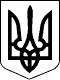 
 УКРАЇНАНОВОГРАД-ВОЛИНСЬКА РАЙОННА РАДАЖИТОМИРСЬКОЇ  ОБЛАСТІР І Ш Е Н Н ЯДванадцята сесія                                                                    VІІI  скликання        Від 23 червня 2022 року №                                                                           Про пропозицію  перейменування Новоград-Волинського району Житомирської області у Звягельський районЗ метою перейменування Новоград-Волинського району  Житомирської області у Звягельський район, на підставі ст.ст. 7, 144, 146 Конституції України, ст. 43 Закону України «Про місцеве самоврядування в Україні», ст.ст. 7,8 Закону України «Про географічні назви», враховуючи Протокол громадських слухань з питань перейменування Новоград-Волинського району Житомирської області у Звягельський район від 28.01.2022 року, рішення Новоград-Волинської міської ради № 563 від 16 червня 2022 року «Про перейменування міста Новограда-Волинського Житомирської області на місто Звягель» та рекомендації постійних комісій районної ради, районна радаВИРІШИЛА:Схвалити пропозицію робочої групи  щодо перейменування Новоград-Волинського району Житомирської області у Звягельський район.Затвердити обґрунтування перейменування Новоград-Волинського району Житомирської області у Звягельський район (додається).Порушити клопотання перед Житомирською обласною радою щодо внесення подання до Верховної Ради України про перейменування Новоград-Волинського району Житомирської області у Звягельський район Житомирської області (додається).Виконавчому апарату районної ради оприлюднити дане рішення на офіційному сайті Новоград-Волинської районної ради.Контроль за виконанням данного рішення покласти на постійну комісію районної ради з питань освіти, культури, охорони здоров’я, у справах сім’ї, молоді і спорту та соціального захисту населення.
 
Голова районної ради                                                         Артур ЗАГРИВИЙ